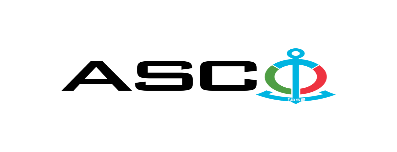 “AZƏRBAYCAN XƏZƏR DƏNİZ GƏMİÇİLİYİ” QAPALI SƏHMDAR CƏMİYYƏTİNİN№AM-013/2019 NÖMRƏLİ 18.02.2019-CU il TARİXİNDƏ MÜXTƏLİF NÖV ÇIRAQLARIN SATINALINMASI MƏQSƏDİLƏ KEÇİRDİYİAÇIQ MÜSABİQƏNİN QALİBİ HAQQINDA BİLDİRİŞ                                                              “AXDG” QSC-nin Satınalmalar KomitəsiSatınalma müqaviləsinin predmetiMÜXTƏLİF NÖV ÇIRAQLARIN SATINALINMASIQalib gəlmiş şirkətin (və ya fiziki şəxsin) adı “Group of Edu” MMCMüqavilənin qiyməti186 516.64 AZNMalların tədarük şərtləri (İncotresm-2010) və müddəti                                     DDPİş və ya xidmətlərin yerinə yetirilməsi müddətiHissə-hissə 6 ay ərzində